Муниципальное бюджетное дошкольное образовательное учреждениедетский сад № 12 «Октябренок»Тематический цикл «Дикие животные»                                                                         Подготовила: учитель-логопед Шутай Ирина Владимировна.г. Приморско-Ахтарск2020 г.Лексико-грамматические игры:«Что у кого?»У каждого на столе картинки с изображением зверей. Дети рассматривают картинки и рассказывают, какие части тела есть у того или иного животного.  «Кто кем будет?». Ежонок будет ежом.Лисенок будет лисой.Волчонок будет волком.Лосенок будет лосем. и тд.«Угадай и повтори».Злой, голодный, серый… (волк).Трусливый, длинноухий, серый … (заяц).Хитрая, рыжая, хищная…. (лиса).Рыжая, маленькая, быстрая ….. (белка).Большой, бурый, неуклюжий…. (медведь).Психоречевая гимнастика.Пальчиковая гимнастика «Зайцы».Под высокою сосной Скачет зайка косой, Под другой сосной Скачет зайка другойПрошагать, затем отпрыгать двустишье:Зайке холодно в лесочке,Свяжем серому носочки.Речевая подвижная игра «Волк».Дети по лесу гуляли,Но вот сучья затрещали,дети, дети, не зевайте,Волк за ёлкой – убегайте!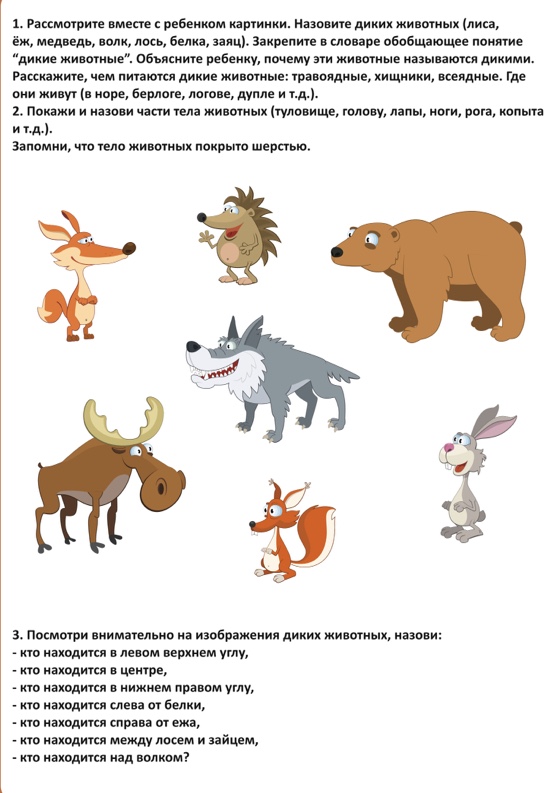 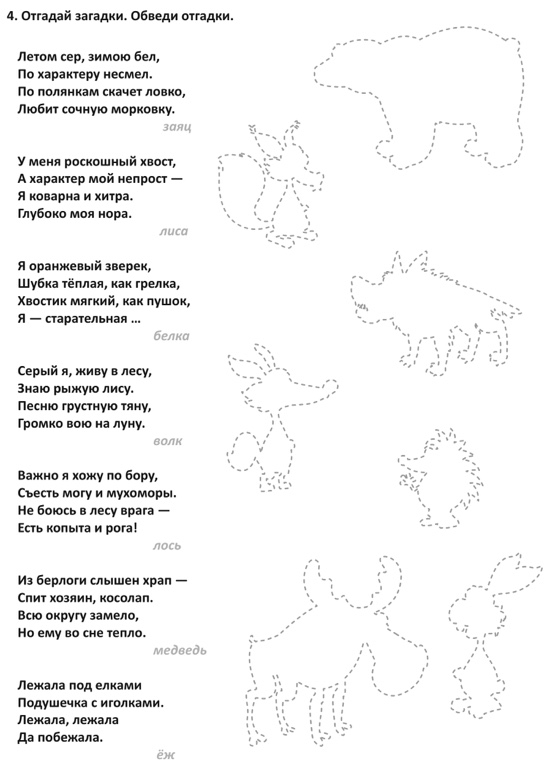 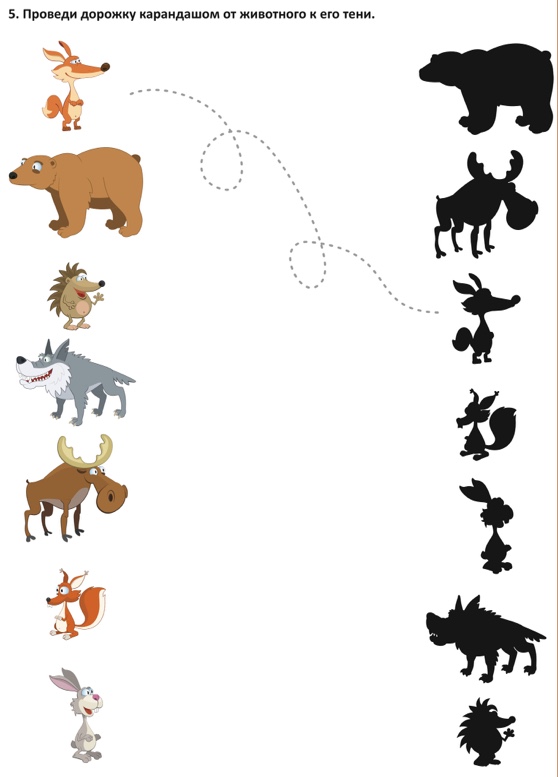 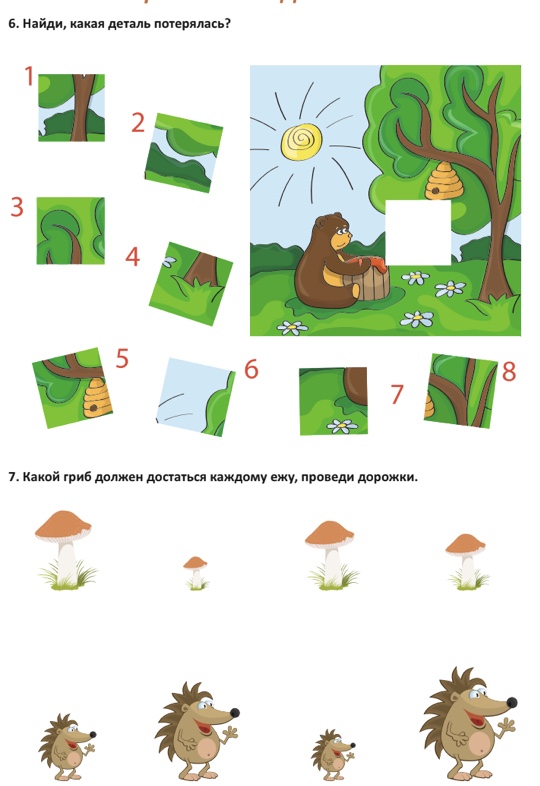 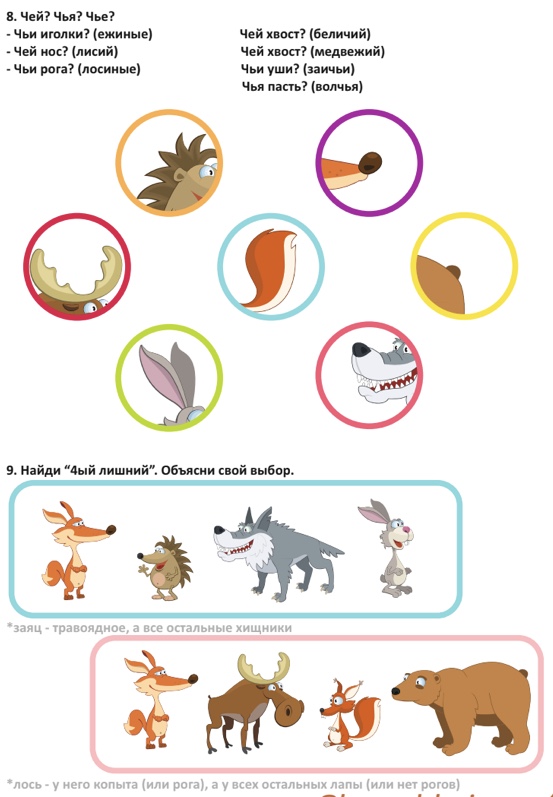 